Joseph L. WolpertDecember 17, 1878 – January 2, 1933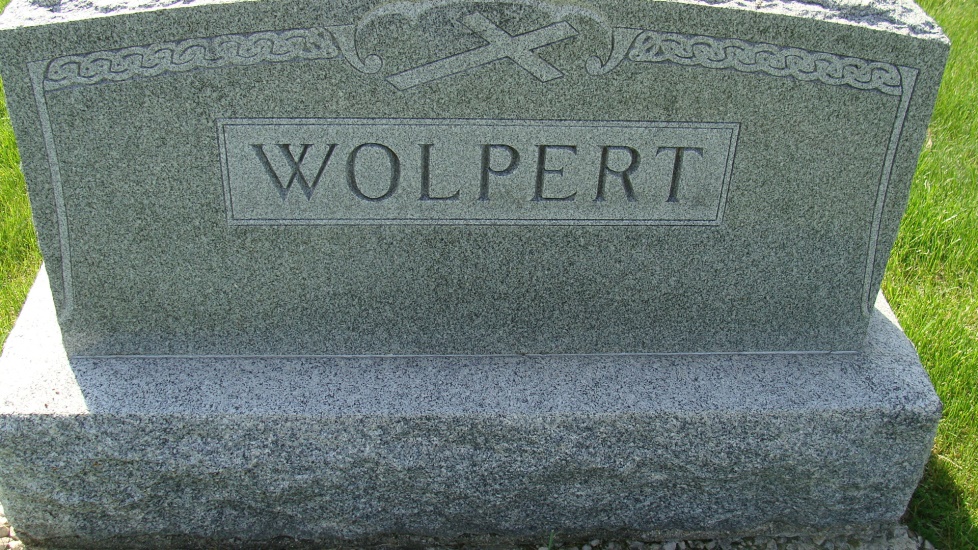 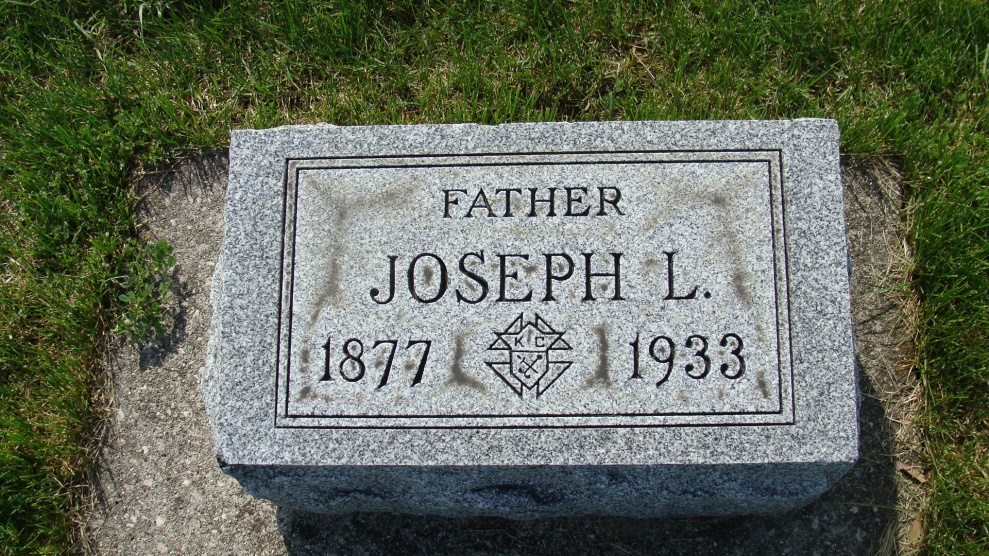 Photos by Alicia Kneuss   Joseph Wolpert, of Decatur, died of pneumonia after a short illness.  He was aged 54 years and long an employe of the Cloverleaf Creamery.Van Wert Daily Bulletin, Van Wert County, Ohio; January 5, 1933Contributed by Karin King